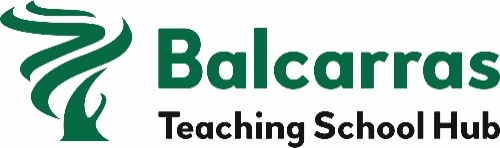 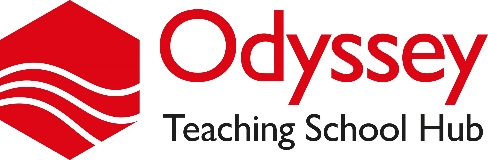 Safeguarding referral form* Attach a separate sheet if more space is required (e.g. multiple witnesses)Your informationYour informationYour informationYour informationName AddressContact number(s) Email Name of organisation Your roleIncident details*Incident details*Incident details*Incident details*Incident details*Incident details*Incident details*Incident details*Date and time of incidentDate and time of incidentDate and time of incidentPlease tick one:  I am reporting my own concerns.I am reporting my own concerns.I am responding to concerns raised by someone else – please fill in their details:I am responding to concerns raised by someone else – please fill in their details:I am responding to concerns raised by someone else – please fill in their details:Name of person raising concernName of person raising concernName of person raising concernRole within programmeContact number(s) Contact number(s) Contact number(s) Email Email Email Details of the incident or concerns (include other relevant information, such as whether you are recording this incident as fact, opinion or hearsay)Details of the incident or concerns (include other relevant information, such as whether you are recording this incident as fact, opinion or hearsay)Details of the incident or concerns (include other relevant information, such as whether you are recording this incident as fact, opinion or hearsay)Details of the incident or concerns (include other relevant information, such as whether you are recording this incident as fact, opinion or hearsay)Details of the incident or concerns (include other relevant information, such as whether you are recording this incident as fact, opinion or hearsay)Details of the incident or concerns (include other relevant information, such as whether you are recording this incident as fact, opinion or hearsay)Details of the incident or concerns (include other relevant information, such as whether you are recording this incident as fact, opinion or hearsay)Details of the incident or concerns (include other relevant information, such as whether you are recording this incident as fact, opinion or hearsay)DeclarationDeclarationYour signaturePrint nameToday’s dateContact your organisation’s Designated Safeguarding Officer in line with UCL’s ECF and NPQ reporting proceduresContact your organisation’s Designated Safeguarding Officer in line with UCL’s ECF and NPQ reporting procedures Safeguarding Officer’s nameLiza McCarthy lm@balcarras.gloucs.sch.ukDate reported